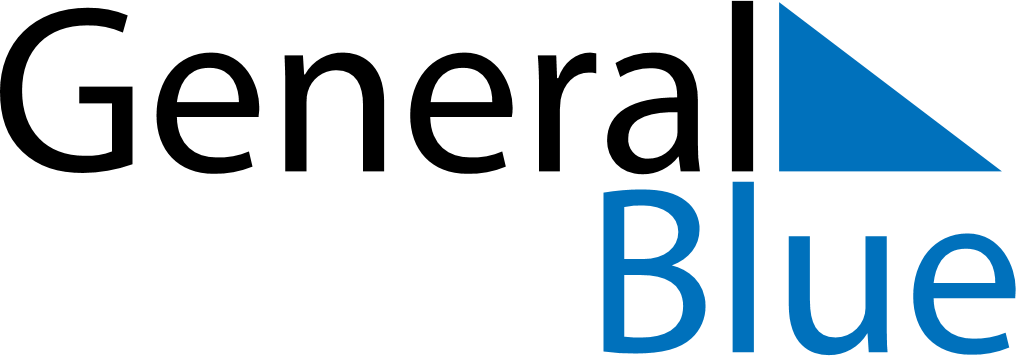 December 2024December 2024December 2024December 2024December 2024December 2024Kampung Kuala Besut, Terengganu, MalaysiaKampung Kuala Besut, Terengganu, MalaysiaKampung Kuala Besut, Terengganu, MalaysiaKampung Kuala Besut, Terengganu, MalaysiaKampung Kuala Besut, Terengganu, MalaysiaKampung Kuala Besut, Terengganu, MalaysiaSunday Monday Tuesday Wednesday Thursday Friday Saturday 1 2 3 4 5 6 7 Sunrise: 7:04 AM Sunset: 6:53 PM Daylight: 11 hours and 48 minutes. Sunrise: 7:05 AM Sunset: 6:53 PM Daylight: 11 hours and 48 minutes. Sunrise: 7:05 AM Sunset: 6:53 PM Daylight: 11 hours and 48 minutes. Sunrise: 7:05 AM Sunset: 6:54 PM Daylight: 11 hours and 48 minutes. Sunrise: 7:06 AM Sunset: 6:54 PM Daylight: 11 hours and 47 minutes. Sunrise: 7:06 AM Sunset: 6:54 PM Daylight: 11 hours and 47 minutes. Sunrise: 7:07 AM Sunset: 6:55 PM Daylight: 11 hours and 47 minutes. 8 9 10 11 12 13 14 Sunrise: 7:07 AM Sunset: 6:55 PM Daylight: 11 hours and 47 minutes. Sunrise: 7:08 AM Sunset: 6:55 PM Daylight: 11 hours and 47 minutes. Sunrise: 7:08 AM Sunset: 6:56 PM Daylight: 11 hours and 47 minutes. Sunrise: 7:09 AM Sunset: 6:56 PM Daylight: 11 hours and 47 minutes. Sunrise: 7:09 AM Sunset: 6:57 PM Daylight: 11 hours and 47 minutes. Sunrise: 7:10 AM Sunset: 6:57 PM Daylight: 11 hours and 47 minutes. Sunrise: 7:10 AM Sunset: 6:58 PM Daylight: 11 hours and 47 minutes. 15 16 17 18 19 20 21 Sunrise: 7:11 AM Sunset: 6:58 PM Daylight: 11 hours and 47 minutes. Sunrise: 7:11 AM Sunset: 6:58 PM Daylight: 11 hours and 47 minutes. Sunrise: 7:12 AM Sunset: 6:59 PM Daylight: 11 hours and 47 minutes. Sunrise: 7:12 AM Sunset: 6:59 PM Daylight: 11 hours and 47 minutes. Sunrise: 7:13 AM Sunset: 7:00 PM Daylight: 11 hours and 47 minutes. Sunrise: 7:13 AM Sunset: 7:00 PM Daylight: 11 hours and 47 minutes. Sunrise: 7:14 AM Sunset: 7:01 PM Daylight: 11 hours and 46 minutes. 22 23 24 25 26 27 28 Sunrise: 7:14 AM Sunset: 7:01 PM Daylight: 11 hours and 46 minutes. Sunrise: 7:15 AM Sunset: 7:02 PM Daylight: 11 hours and 47 minutes. Sunrise: 7:15 AM Sunset: 7:02 PM Daylight: 11 hours and 47 minutes. Sunrise: 7:16 AM Sunset: 7:03 PM Daylight: 11 hours and 47 minutes. Sunrise: 7:16 AM Sunset: 7:03 PM Daylight: 11 hours and 47 minutes. Sunrise: 7:17 AM Sunset: 7:04 PM Daylight: 11 hours and 47 minutes. Sunrise: 7:17 AM Sunset: 7:04 PM Daylight: 11 hours and 47 minutes. 29 30 31 Sunrise: 7:18 AM Sunset: 7:05 PM Daylight: 11 hours and 47 minutes. Sunrise: 7:18 AM Sunset: 7:05 PM Daylight: 11 hours and 47 minutes. Sunrise: 7:19 AM Sunset: 7:06 PM Daylight: 11 hours and 47 minutes. 